ZWIASTUN DO FILMU „CZARNA OWCA” JUŻ DOSTĘPNY 
Podejmowanie decyzji, które mogą wywrócić nasze dotychczasowe życie do góry nogami, nie jest łatwe. Ale do dojrzałości i odpowiedzialności w końcu trzeba dorosnąć. Przed bohaterami słodko-gorzkiej komedii „Czarna owca” sporo poważnych dylematów. Filmowa rodzina Gruzów znajduje się na życiowym zakręcie… Czy uda im się odnaleźć drogę do szczęścia? Prezentujemy zwiastun do filmu „Czarna owca”, w reżyserii Aleksandra Pietrzaka (produkcja TVN Grupa Discovery). Film trafi do kin 13 sierpnia.Zobacz zwiastun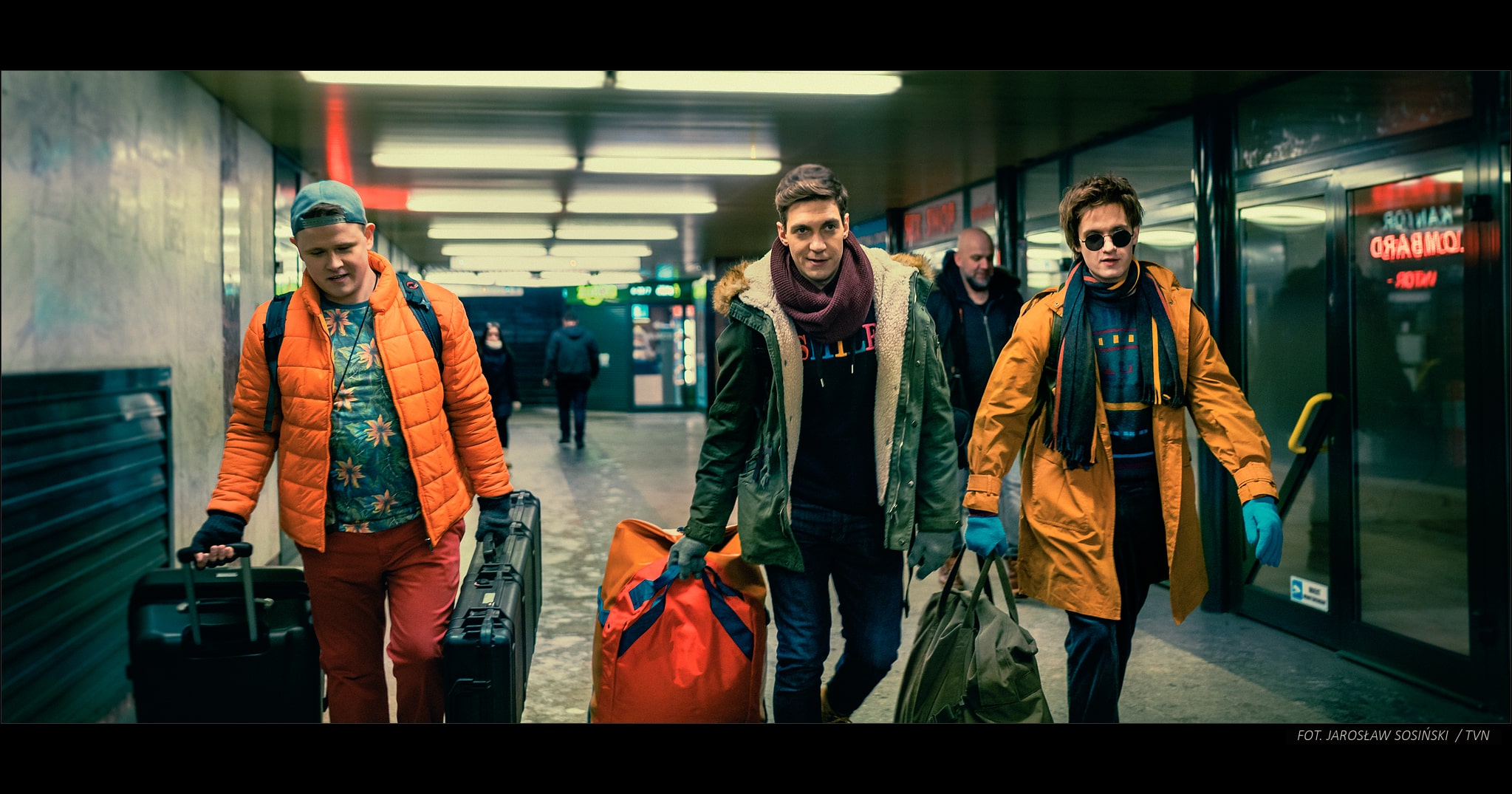 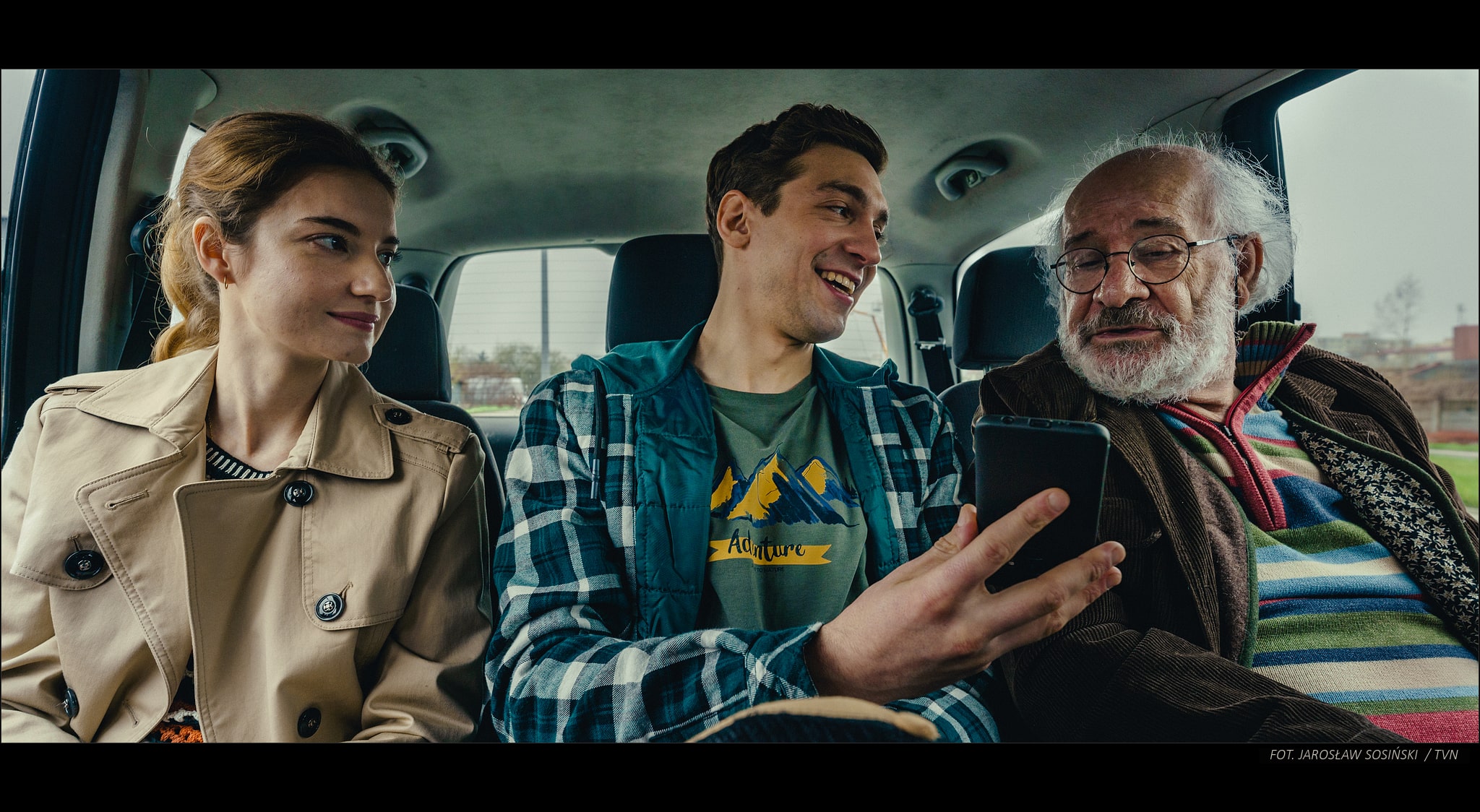 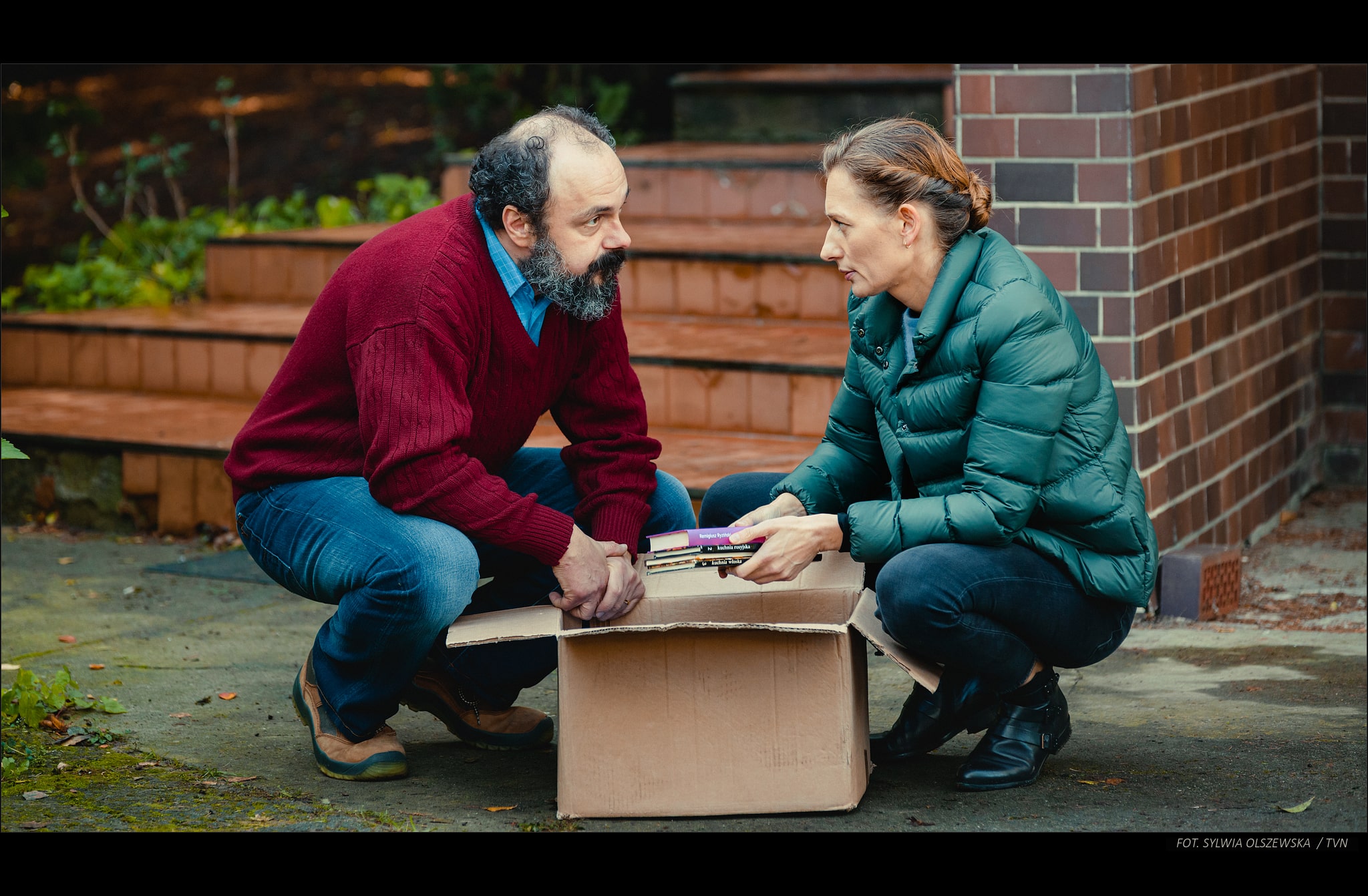 Widzowie, którzy przyjdą do kina na film „Czarna owca”, będą mogli przejrzeć się w nim jak w zwierciadle. Produkcja opowiada o problemach, które dotyczą każdego z nas, chociaż czasem boimy się lub nie chcemy o nich mówić. Relacje w rodzinie Gruzów, mimo że przedstawione w lekkiej formie, skłaniają jednak do głębszych przemyśleń. „Nie ma rodziny idealnej. Problemami mojej, filmowej, jest brak komunikacji i  nieumiejętność rozmawiania ze sobą oraz chowanie potrzeb gdzieś głęboko do środka. Myślę, że to główne powody tego, że rodzina jest na poważnym życiowym zakręcie” – opowiada Arkadiusz Jakubik, filmowy ojciec Tomka (w tej roli Kamil Szeptycki). W rolę matki – Magdy – wcieliła się Magdalena Popławska, która tak określiła relacje bohaterów – „Problem filmowej rodziny polega na niedojrzałości każdego z jej członków. Niedojrzałość Magdy polega na tkwieniu w kłamstwie przez wiele lat. Niedojrzałość jej męża na tym, że nie potrafi się skonfrontować z rzeczywistością. A ich syn Tomek jest po prostu niedojrzałym gówniarzem”. Oprócz Popławskiej i Jakubika na ekranie zobaczymy Kamila Szeptyckiego, Agatę Różycką, Annę Cieślak, Annę Smołowik i Włodzimierza Pressa.Zobacz teledysk„Czarna owca” to słodko-gorzka opowieść o współczesnej rodzinie, w której każdy ma czegoś dość. Gdy w końcu tłumione od lat kryzysy, konflikty i pragnienia eksplodują, każdy zaczyna żyć na własny rachunek. A przynajmniej tak im się wydaje… Czy członkowie rodziny odnajdą swoje szczęście? To film o więzach, których nie można przerwać. W zabawny sposób odpowiada na ważne pytania dotyczące relacji rodzinnych i dojrzewania do zmian.Aleksander Pietrzak, reżyser:Film porusza kilka tematów, takich jak wybór między karierą a rodziną, dojrzewanie do bycia ojcem, próba odnalezienia się w całkowicie nowej sytuacji życiowej, ale chyba przede wszystkim ten film jest o tym, że dziecko zawiązuje więź na zawsze. Dwie najpiękniejsze emocje to śmiech i płacz. To może dać nam komediodramat i to – mam nadzieję – da nam „Czarna owca”.Anna Waśniewska, producentka:To uniwersalna historia o drodze do dojrzałości, w której każdy z nas może się odnaleźć. W zabawny sposób pokazuje różnice międzypokoleniowe, problemy wynikające z braku komunikacji, obawy przed ukazaniem swoich prawdziwych uczuć. Interesowało nas pokazanie prawdy o rodzinie i różnych momentów w życiu małej społeczności. Śmiesznych, czasem smutnych i strasznych. Po trudnym doświadczeniu, które dzieliliśmy przez ostatni rok, mamy świadomość, że każdy człowiek teraz jest spragniony pozytywnych emocji, a tych z pewnością dostarczy film „Czarna owca” Alka Pietrzaka. „Czarna owca”w kinach od 13 sierpnia 2021Obsada: Arkadiusz Jakubik, Magdalena Popławska, Kamil Szeptycki, Agata Różycka, 
Anna Cieślak, Anna Smołowik i Włodzimierz PressReżyseria: Aleksander Pietrzak
Scenariusz: Bartosz Kozera
Zdjęcia: Mateusz Pastewka
Reżyser castingu: Marta Kownacka
Producent: Anna Waśniewska
Producent wykonawczy: Rafał Ulicki
Produkcja: TVN Grupa DiscoveryKONTAKT DLA MEDIÓW:Agata Wojciechowska
agata.wojciechowska@next-film.pl
tel. 504 289 058